MOJI IZUMI - Nikola Tesla    (odlomak)      Nikola Tesla, čovek blistavog uma, zadužio je čovečanstvo svojim pronalascima i uspeo da ostvari svoj dečački san.Autobiografiju pod nazivom Moji izumi objavio je 1919. godine u nizu članaka za američki časopis Električni eksperimentator. Da su izumi ceo njegov život i da je njima sve potčinio, govori naslov ovog dela. Anegdote iz detinjstva deo su ove autobiografije, u kojoj nam se otkriva običan svet jednog neobičnog čoveka.                                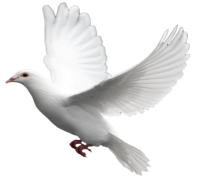 U to vreme smo se preselili u obližnju varošicu Gospić. Promena mesta stanovanja za mene je bila prava nesreća. Gotovo mi je srce prepuklo na rastanku od naših golubova, živine i ovaca, od našeg veličanstvenog jata gusaka koje bi se jutrom dizale pod oblake, a sa zalaskom sunca vraćale sa svojih hranilišta u tako besprekornoj bojnoj formaciji da bi se pred njima mogla postideti i eskadrila najboljih vojnih avijatičara. U našoj novoj kući nisam bio ništa drugo nego zatočenik koji je kroz prozorske zastore posmatrao nepoznate ljude. Bio sam toliko povučen da bih radije licem u lice stao pred razjarenog lava, no da se sretnem sa bilo kojim od onih gradskih kicoša koji su tumarali naokolo. Najteže mi je bilo nedeljom, kada sam morao lepo da se obučem i da idem u crkvu. Tamo mi se dogodilo nešto od čije mi se i same pomisli  kasnije ledila krv u žilama. Bila je to moja druga pustolovina u crkvi. Malo pre toga bio sam cele noći živ sahranjen u staroj kapeli u neprohodnoj planini, koju je narod posećivao samo jednom godišnje. Bilo je to strašno iskustvo, ali ovo o kome ću vam govoriti bilo je još gore. U gradu je živela bogata gospođa, dobra ali goropadna žena, koja je dolazila u crkvu bogato iskićena, obučena u haljinu sa ogromnim šlepom, okružena mnoštvom ljudi. Jedne nedelje upravo kada sam završio zvonjavu na zvoniku, sjurio sam se niz stepenice kojima je ova dama gordo silazila i skočio joj na skut. On se pocepao uz parajući zvuk koji je bio nalik na salvu ispaljenu iz muskete, koju su ispalili neuvežbani regruti. Moj otac je pobeleo od besa. Blago me je udario po obrazu, i to je bila jedina fizička kazna koju je on ikad primenio, ali se udarca ja skoro i dan danas sećam. Stid i zbunjenost koji su usledili bili su neopisivi. Praktično sam bio prognan dok se nije desilo nešto drugo, što me je iskupilo u očima javnosti.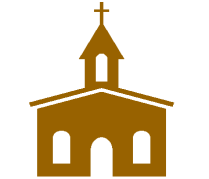 Jedan preduzimljiv mlad trgovac osnovao je vatrogasnu brigadu. Kupljena su nova vatrogasna kola, nabavljene uniforme i uvežbani za rad i za paradu. Na kolima je u stvari bila pumpa na kojoj je radilo šestnaestoro ljudi i bila je divno ofarbana crvenom i crnom bojom. Jednog popodneva organizovana je javna proba i mašina je transportovana do reke. Celokupno stanovništvo je došlo da prisustvuje velikom spektaklu. Po završetku svih govora i ceremonija izdata je komanda da se pumpa voda, ali iz cevi nije potekla ni kap. Profesori i stručnjaci su uzalud pokušavali da pronađu u čemu je problem. Neuspeh je bio potpun kada sam ja stupio na scenu. Moje znanje o mehanizmu  nije bilo nikakvo, a gotovo isto toliko malo znao sam o vazdušnom pritisku, ali instinktivno sam se setio usisne cevi u vodi i shvatio da je ona zapušena. Kada sam ugazio u reku i oslobodio cev, voda je pojurila iz nje i pokvasila mnoga nedeljna odela. Ni Arhimed koji je trčao go kroz Sirakuzu i iz sveg glasa viko Eureka nije ostavio veći utisak od mene. Nosili su me na ramenima i bio sam junak dana. Po doseljenju u grad započeo sam četvorogodišnje školovanje u takozvanoj pripremnoj osnovnoj školi, gde sam se spremao za višu školu ili realnu gimnaziju. U tom razdoblju nastavljali su se moji dečački napori i podvizi, kao i nevolje. Izmeću ostalog, pročuo sam se kao jedinstveni šampion u hvatanju vrana u našem kraju. Način na koji sam ih hvatao bio je vrlo jednostavan. Otišao bih u šumu, sakrio se u žbunje i podražavao bih vranin zov. Obično bih dobijao po nekoliko odziva i ubrzo bi neka vrana dolepršala do mene u šiblje. Posle toga jedino je trebalo da bacim komadić kartona da bih privukao njenu pažnju, skočim na noge i ščepam je pre nego što ona uspe da se iščupa iz grmlja. Na taj način bih uhvatio toliko vrana koliko sam želeo. Ali jednom prilikom dogodilo se nešto što me je nateralo da ih počnem poštovati. Uhvatio sam divan par vrana i pošao sam kući s prijateljem. Na izlazu iz šume sjatilo se hiljade vrana, dižući užasnu graju. Kroz nekoliko minuta ptice stadoše da nas gone i ubrzo nas opkoliše. Zabava je trajala dok iznenada nisam dobio udarac u potiljak, od koga sam pao. A onda su me žestoko napale. Morao sa da pustim one dve ptice i bio sam srećan kada sam mogao da se pridružim drugu koji se sklonio u pećinu.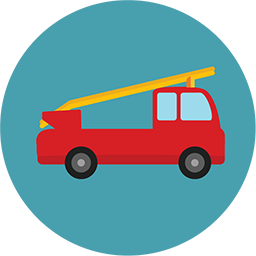 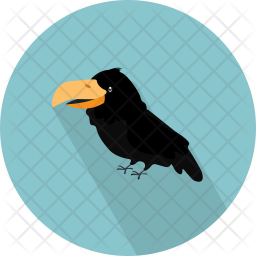 U školskoj učionici je bilo nekoliko mehaničkih modela koji su me interesovali i usmerili moju pažnju na vodene turbine. Mnoge od njih sam konstruisao i uživao u njihovom radu. Moj ujak nije mario za ovu vrstu razonode i više puta me je prekorevao. Bio sam očaran opisom Nijagarinih vodopada koji sam pažljivo pročitao, a u mašti sam zamislio veliki točak koji pokreću ovi slapovi. Rekao sam ujaku da ću otići u Ameriku i tamo ostvariti svoj projekat. Trideset godina kasnije video sam kako se moje ideje ostvaruju na Nijagari i divio se nedokučivoj tajni uma. 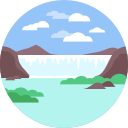 Vratimo vreme i zajedno sa Nikolom Teslom prošetajmo stazama njegovog detinjstvaDok nam priča o svojoj pustolovini u crkvi, poverava nam da je za njega to iskustvo jedno od strašnijih. Ispričaj šta se dogodilo toga dana. Kako razumeš očevu reakciju? Kako se Nikola tada osećao?Narator jednostavno i dinamično pripoveda o danu kada je postao junak. Pronađi u tekstu primere za ovu tvrdnju.Nikola je u svom kraju bio poznat i kao šampion u hvatanju vrana. Koja je tajna njegovog uspeha?Jednoga dana zbilo se nešto neobično. Šta mu se dogodilo? Kako je Nikola tada reagovao? Da li si i ti doživeo/la sličnio iskustvo u prirodi? Ako jesi, pripremi se da pred drugarima ispričaš svoju pustolovinu.Da li si čuo/la za neke Tesline pronalaske i, ako jesi, za koje?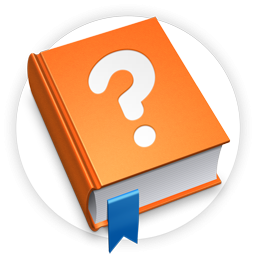 ZANIMLJIVOST O PISCUNikola Tesla o detinjstvuU dječaštvu sam patio od čudne boljke; priviđale su mi se slike, često praćene jakim bljeskovima svijetlosti, koji su mi mutili pogled na stvarne predmete i utjecali mi na misli i djela. To su bile slike predmeta i događaja koje sam zaista vidio, a ne onih koje sam zamišljao. Kada bih čuo neku riječ, pojavila bi se živa slika predmeta u mojoj viziji. Ponekad nisam mogao razlučiti je li ono što vidim opipljivo ili ne. To je u meni izazvalo veliku nelagodnost i zabrinutost.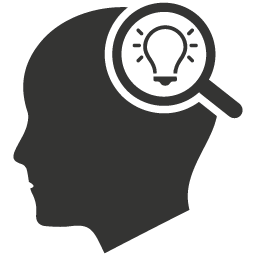 AUTOBIOGRAFIJAU autobiografiji pisac opisuje svoj život od rođenja do trenutka kada delo piše. Istinite činjenice kazuju na originalan način i ima lični odnos prema događajima i ljudima o kojima piše.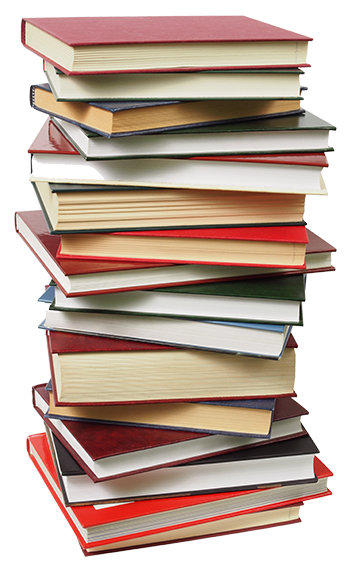 TESLI U ČASTKada bi jednog trenutka prestali da rade svi Teslini pronalasci, industrija bi zaćutala, tramvaji i vozovi stali, gradovi ostali u mraku, a fabrike bi bile mrtve – rečeno je pre skoro stotinu godina. kada je Nikola Tesla umro, gradonačelnik Njujorka Lagvardija je rekao: Bio je jedan od njkorisnijih ljudi koji su ikada živeli. ono što je stvorio veliko je i, kako vreme prolazi, postaje još veće.Tek posle smrti, Tesli je priznat patent radija, izum kojim se do tada dičio Markoni, koji je za otkriće radija dobio Nobelovu nagradu.- U Teslinu čast dve termocentrale u Srbiji nazvane su Nikola Tesla A i Nikola Tesla B;- u svetu filma postoji nagrada nazvana po Nikoli Tesli (zvanični naziv nagrade je Nicola Tesla Award in Recognition for Visionary Achievements in the World of Digital Technology and Sound). Nagrada se dodeljuje za izuzetne rezultate u oblasti filmske tehnike;- po njemu je nazvana međunarodna jedinica za magnetnu indukciju, TESLA;- naziv aerodroma Nikola Tesla;- američki hard rok bend Tesla nazvan je po našem naučniku kao izraz zahvalnosti što im je omogućio struju, bez koje ne bi postojale električne gitare;- njegovo ime je 1975. godine uvedeno je u Dom slavnih pronalazača Amerike;- ime Nikole Tesle nalazi se na popisu stotinu najznamenitijih Amerikanaca (100 Greatest Americans – Discovery Channel);- astronom Milorad B. Protić nebeskom telu, asteroidu, koji je otkrio dao je ime 2244 Tesla;- čuveni muzej voštanih figura Madam Tiso, njujorški ogranak slavne londonske kuće, priprema figuru Nikole Tesle u vosku i postaviće je pored Aleksandra Bela, pronalazača telefona;- dejvid Bouvi, britanski muzičar, tumači ulogu Tesle u filmu Prestiž (2006);- Miloš Crnjanski, jedan od najvećih srpskih pisaca, napisao je dramu Tesla.